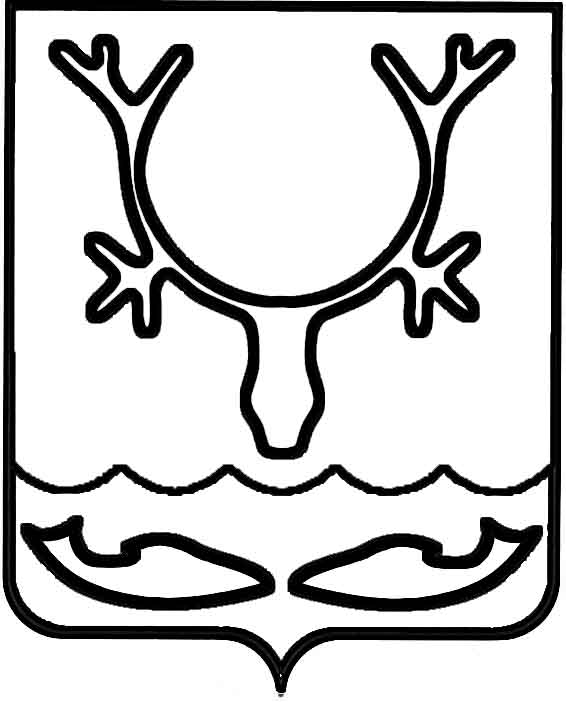 Администрация МО "Городской округ "Город Нарьян-Мар"ПОСТАНОВЛЕНИЕот “____” __________________ № ____________		г. Нарьян-МарВ соответствии с Федеральным законом от 06.10.2003 № 131-ФЗ "Об общих принципах организации местного самоуправления в Российской Федерации", Федеральным законом от 28 декабря 2009 года № 381-ФЗ "Об основах государственного регулирования торговой деятельности в Российской Федерации", приказом Управления по агропромышленному комплексу и ветеринарии Ненецкого автономного округа от 23.04.2012 № 11-од "Об утверждении Порядка разработки и утверждения органами местного самоуправления муниципальных образований Ненецкого автономного округа схемы размещения нестационарных торговых объектов на территории Ненецкого автономного округа" Администрация МО "Городской округ "Город Нарьян-Мар"П О С Т А Н О В Л Я Е Т:1.	Утвердить схему размещения нестационарных торговых объектов                        на территории МО "Городской округ "Город Нарьян-Мар" (Приложение).2.	Признать утратившими силу:2.1.	Постановление Администрация МО "Городской округ "Город Нарьян-Мар" от 28.09.2012 № 2017 " Об утверждении схемы размещения нестационарных торговых объектов на территории МО "Городской округ "Город Нарьян-Мар".2.2.	Постановление Администрация МО "Городской округ "Город Нарьян-Мар" от 03.04.2013 № 568 "О внесении изменений в схему размещения нестационарных торговых объектов на территории МО "Городской округ "Город Нарьян-Мар".3.	Настоящее постановление вступает в силу с момента его принятия и подлежит официальному опубликованию.СХЕМАРАЗМЕЩЕНИЯ НЕСТАЦИОНАРНЫХ ТОРГОВЫХ ОБЪЕКТОВНА ТЕРРИТОРИИ МО "ГОРОДСКОЙ ОКРУГ "ГОРОД НАРЬЯН-МАР".0602.2014345Об утверждении схемы размещения нестационарных торговых объектов                  на территории МО "Городской округ "Город Нарьян-Мар"И.о. главы МО "Городской округ "Город Нарьян-Мар" А.Б.БебенинПриложениек постановлению Администрации МО "Городской округ "Город Нарьян-Мар" от 06.02.2014 № 345№п/пАдресные ориентиры торгового объекта (территориальная зона или район)Количество торговых объектов, ед.Размер площадиместоположенияВидторговогообъектаСпециализацияторговогообъектаПлощадьторговогообъектаПериодразмещенияобъекта1.ул. 60 лет СССР, д. 9215 кв. м.нестационарный торговый объектпродовольственные товарыне более15 кв. м.в соответствии с договором2.улица Портовая, д. 4            415 кв. м.нестационарный торговый объектпродовольственные товарыне более15 кв. м.в соответствии с договором3.улица Ленина, д. 49А            215 кв. м.нестационарный торговый объектпродовольственные товарыне более15 кв. м.в соответствии с договором4.улица Ленина, д. 52115 кв. м.нестационарный торговый объектпродовольственные товарыне более15 кв. м.в соответствии с договором5.улица Заводская,            д. 19115 кв. м.нестационарный торговый объектпродовольственные товарыне более15 кв. м.в соответствии с договором6.улица Калмыкова,           д. 1             215 кв. м.нестационарный торговый объектпродовольственные товарыне более15 кв. м.в соответствии с договором7.улица профессора Г.А.Чернова      115 кв. м.нестационарный торговый объектпродовольственные товарыне более15 кв. м.в соответствии с договором8.улица Смидовича,           д. 17            115 кв. м.нестационарный торговый объектпродовольственные товарыне более15 кв. м.в соответствии с договором9.улица Рабочая, д. 23А           215 кв. м.нестационарный торговый объектпродовольственные товарыне более15 кв. м.в соответствии с договором10.улица 60 лет Октября, д. 38   315 кв. м.нестационарный торговый объектпродовольственные товарыне более15 кв. м.в соответствии с договором11.улица Российская,          д. 2А            315 кв. м.нестационарный торговый объектпродовольственные товарыне более15 кв. м.в соответствии с договором12.переулок Высоцкого, д. 1  115 кв. м.нестационарный торговый объектпродовольственные товарыне более15 кв. м.в соответствии с договором13.улица Совхозная  315 кв. м.нестационарный торговый объектпродовольственные товарыне более15 кв. м.в соответствии с договором14.улица Ленина, д. 29Б           115 кв. м.нестационарный торговый объектпродовольственные товарыне более15 кв. м.в соответствии с договором15.улица Ленина, д. 41            115 кв. м.нестационарный торговый объектпродовольственные товарыне более15 кв. м.в соответствии с договором16.улица Строительная, д. 9115 кв. м.нестационарный торговый объектпродовольственные товарыне более15 кв. м.в соответствии с договоромИТОГО29